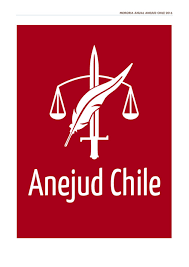 FORMULARIO DE POSTULACIONCANDIDATOS A DIRECTORIO NACIONAL ELECCIONES 2022 ANEJUD CHILELos abajo firmantes venimos en proponer a don/ña………………………………………………………………………………………………………………………Cédula Nacional de Identidad Nº …………………………chileno/a; Estado Civil……………………, domiciliado en…………………………………………Comuna de……………………Región………. …………quien actualmente desempeña el cargo de……….…………............grado…………en el Juzgado de…………………………………., I Corte de Apelaciones de ……………………..,  como candidato/a para formar parte del Directorio Nacional de la Asociación Nacional de Empleados del Poder Judicial cuyas elecciones universales se llevarán a cabo los días 02, 03 y 04 de marzo de 2022, mediante sufragio electrónico.Nombre		 R.u.t.   	      Cargo               Tribunal       		Firma	1.-_____________________________________________________________________________	2.-_____________________________________________________________________________	3.-_____________________________________________________________________________	4.-_____________________________________________________________________________	5.-_____________________________________________________________________________ Yo…………………………………………………… acepto la candidatura al Directorio Nacional precedentemente propuesta y, declaro cumplir con los requisitos establecidos por los artículos 38 del Estatutos de Anejud Chile y 12 del Reglamento de Elecciones de Directorio Nacional y Regional. En razón de mi aceptación, adjunto programa de trabajo señalado en la letra f) del artículo 12 del Reglamento ya referido e informo que mi superior jerárquico para efectos de notificación es don/doña ……………………………………………………………., correo electrónico………………………………; teléfono…………………….---------------------------------------------------------------Nombre completo, firma y run del candidato/ aCienfuegos N°169 – SantiagoCorreo electrónico comisiondeelecciones2022@correo3.anejudchile.cl Página Web: www.anejudchile.cl